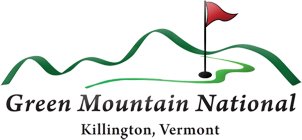 Weekly / Seasonal Events & Activities - 2015802-422-4653 + www.gmngc.comFacebook: facebook.com/gmngc + Twitter: @GMNGC + Instagram: GMNGCVT + YouTube Channel: GMNGCVT3-Day Junior Golf CampsThree sessions to choose from - June / July / August / Dates TBD(Monday - Wednesday / 9:00a - 12:00p)Sign up your junior golfer for the GMNGC 3-Day Junior Camp! $99 per junior player includes fun golf instruction from the GMNGC professional golf staff, on-course play, games & skill challenges and lunch each day in the clubhouse. Each day runs from 9:00am-Noon. Each player will also receive a certificate of achievement and a prize at the end of the camp. Space is limited - Call 802-422-4653 to reserve a spot for your junior player.Saturday Morning Adult Golf ClinicsSaturday Mornings at the Driving Range - 10:30a - Starting May 9Join USGTF instructor Alan Jeffery at the  each Saturday morning to brush up on fundamental skills and strengthen your swing.  This is a great opportunity to get back into the game or to get together with friends to learn about the game. Equipment is available for those without clubs. Call 802-422-4653 each week to sign up as space is limited.Get Golf ReadyMonday Evenings at the Driving Range - 5:00p -  Starting May 11Get Golf Ready is a inexpensive, five-week program designed to teach everything you'll need to start playing golf. This PGA initiative is taught by our Head Professional, and PGA Class A1 instructor, Dave Soucy and will show you that there are lots of ways to play by combining fun, friends and fitness. Each session will focus on the various golf skills and in addition to learning the basics, you will be guided onto the golf course to put your skills into action in a casual, friendly setting. To register, call 802-422-4653.Thursday Night Twilight LeagueThursday Evenings - 4:30p - Starting May 14Call 802-422-4653 every Thursday morning to sign-up for our most popular weekly event. You might win some pro shop credit, gift certificates from our great local businesses or some great Long Trail prizes. Everyone is welcome to join our fun, relaxed, 5-person "blind draw" scramble and beginners are always encouraged to attend! $15 for members / $25 for non-members includes golf, cart, prizes and a light dinner. Wednesday Night Family Fun NightsWednesday Evenings - 5:00p - Starting July 8Wednesday night is family night here at Green Mountain National and all families are welcome to join us for some relaxed and fun golf instruction at the Driving Range, on-course play and games, and a snack in the clubhouse. Call 802-422-4653 for more information and to sign-up each week.*More events will be posted as they are scheduled and confirmed, be sure to call 802-422-4653 for more info.**Events, dates and time are subject to change or to be rescheduled at any time. Always call in advance to verify calendar.